REGISTRACE PRO UPLATNĚNÍ PRODLOUŽENÉ ZÁRUKY JÁDRA MATRACE – REGISTRAČNÍ FORMULÁŘa) Online registraceDo internetového prohlížeče zadejte adresu http: https://reg.hilding.cz/cs vyplňte všechny požadované údaje.b) Registrace vyplněním a odesláním tištěného registračního formuláře spolu s kopií dokladu o koupi matraceTento REGISTRAČNÍ FORMULÁŘ, řádně vyplněný a podepsaný zašlete přímo na adresu výrobce:Hilding Anders Česká republika a.s., Branská 329, 514 01 Jilemnice, Česká republikac) E-mailem – naskenujte vyplněný formulář a pošlete na jednu z e-mailových adres: monika.horackova@hildinganders.com nebo radka.kotykova@hildinganders.comNásledující údaje jsou povinné, prosíme vyplnit:Jméno a příjmení:Ulice, číslo popisné:PSČ:Město:E-mail (případně i tel.):Počet, název a rozměr zakoupených matrací:Datum zakoupení matrace (datum na faktuře):Sériové číslo na EAN kódu matrace označen SN: č.1: Sériové číslo na EAN kódu matrace označen SN: č. 2: Název prodejny a místo, kde jste matraci zakoupil(a):  Matrace BEST s.r.o,  U Sokola 704, 503 01 Hradec Králové - Plotiště nad Labem  IČ prodejce: 288 13 588Přeji si, aby mi byly zasílány pravidelné informace o novinkách a akcích: ANO / NEDatum a místo:Podpis:Zákazník svým podpisem souhlasí ve smyslu zákona č. 101/2000 Sb. o ochraně osobních údajů s tím, aby společnost Hilding Anders Česká republika a.s. zpracovávala jím poskytnuté osobní údaje po dobu a v rozsahu nezbytném pro účely případné reklamace a své reklamní a marketingové činnosti. Osobní údaje nebudou dále zpřístupňovány, jejich poskytnutí je dobrovolné a zákazník má právo na přístup a opravu osobních údajů a další práva vyplývající z ustanovení § 21 výše uvedeného zákona. *povinné údajeVzor, kde najdete na EAN kódu název a rozměr matrace a také SÉRIOVÉ ČÍSLO – označeno žlutě.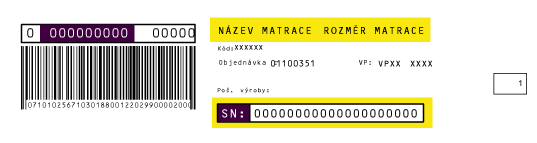 